Использование почтового сервера ФИЦ КНЦ СО РАНАвторизацияДля использования ресурса mail.krasn.ru необходимо пройти авторизацию, заполнив поля 1,2,3, представленные на рисунке: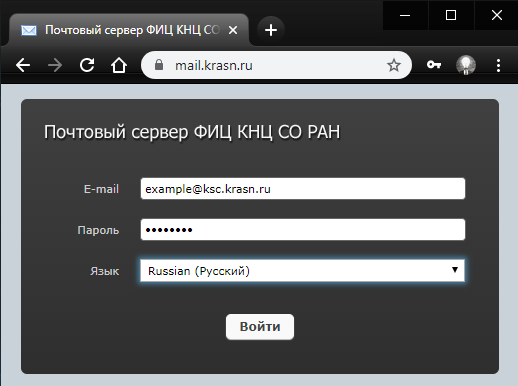 Поле 1. Ваш адрес корпоративной электронной почты.Поле 2. Пароль корпоративной электронной почты.Поле 3. Предпочитаемый язык интерфейса.После заполнения нажмите кнопку «Войти».Создание и отправка письмаДля создания нового электронного письма воспользуйтесь кнопкой «Написать»,  расположенной в верхнем левом углу интерфейса.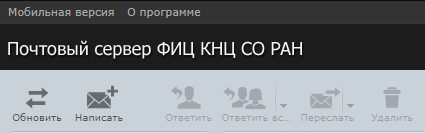 Данное действие перенаправит вас в интерфейс редактирования сообщения, в котором необходимо заполнить следующие поля: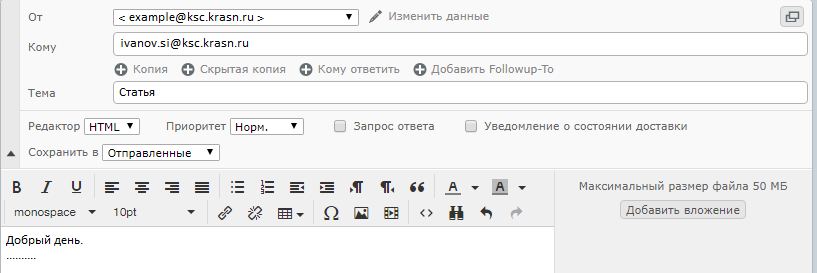 Поле 1. Адрес получателя вашего сообщения.Поле 2. Тема сообщения.Поле 3. Текст Сообщения.С помощью кнопки «Добавить вложение» можно прикрепить файлы, необходимые для пересылки. Внимание: каждый передаваемый файл не может превышать размер 50 мегабайт, а всё письмо в целом – 100 мегабайт.После заполнения всех необходимых полей воспользуйтесь одной из кнопок, расположенных в верхней левой части интерфейса: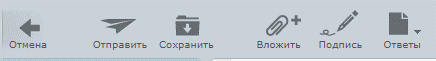 Кнопка «Отмена» сбросит все заполненные поля и перенаправит вас на предыдущую страницу интерфейса.Кнопка «Отправить» передаст ваше сообщения указанному адресату. Кнопка «Сохранить» созданное вами письмо будет сохранено в папке «Черновики» с возможностью последующей отправки. Кнопка «Вложить» дублирует функционал описанной ранее кнопки «Добавить вложение».Ответ и пересылка сообщенийВ основной части интерфейса при помощи курсора мыши выберите из списка 1 необходимое сообщение. Далее выберите одно из действий, доступных в верхней левой панели интерфейса: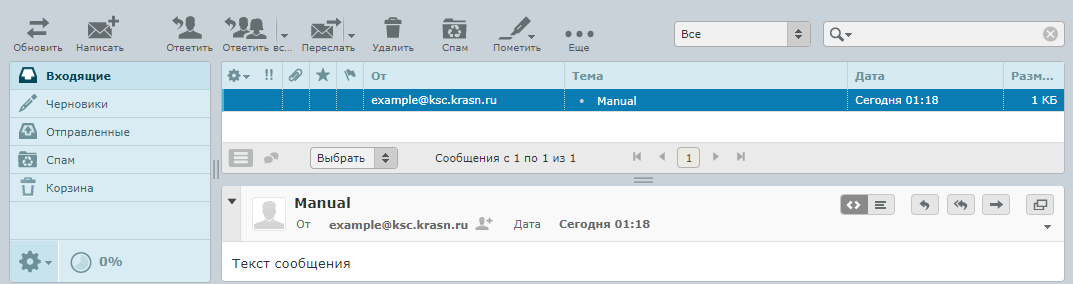 - «Ответить»: для ответа отправителю на данное сообщение.- «Ответить всем»: ответ будет доставлен отправителю письма и всем получателям (1му и более), указанным в данном письме.- «Переслать»: для пересылки данного сообщения другому адресату.Данные пункты перенаправят вас в интерфейс редактирования сообщения, описанный в части 2. «Создание и отправка письма». 